lMADONAS NOVADA PAŠVALDĪBA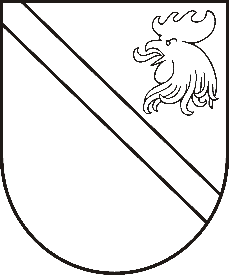 Reģ. Nr. 90000054572Saieta laukums 1, Madona, Madonas novads, LV-4801 t. 64860090, e-pasts: pasts@madona.lv ___________________________________________________________________________MADONAS NOVADA PAŠVALDĪBAS DOMESLĒMUMSMadonā2021.gada 28.janvārī									             Nr.34									         (protokols Nr.3, 8.p.)Par pašvaldībai piekrītoša īpašuma Lielīvāni, kadastra Nr.7062 005 0005, Kalsnavas pagasts, Madonas novads, nodošanu atsavināšanaiMadonas novada pašvaldībā 2020.gada 16.novembrī saņemts […] iesniegums ar lūgumu izskatīt jautājumu par pašvaldībai piederošā  īpašuma Lielīvāni , Kalsnavas pagasts, Madonas novads kadastra Nr.7062 005 0005, kopējā platība 26,5 ha, atsavināšanu . Īpašums Lielīvāni ar kadastra numuru 7076 005 0005 sastāv no divām zemes vienībām- zemes vienība ar kad. apz.7062 005 0173 23,1 ha platībā un zemes vienība ar kad. apz. 7062 005 0177 3,4 ha platībā.Ar Madonas novada pašvaldības 2009.gada 26.marta lēmumu […] ir izbeigtas zemes lietošanas tiesības un ar pašvaldības 2009.gada 29.decembra lēmumu zeme ieskaitīta pašvaldībai piekritīgajās zemēs .Par minēto zemesgabalu […] ar pašvaldību ir  noslēgusi lauku apvidus zemes nomas līgumu Nr.34Pamatojoties uz iepriekš minēto, likuma “Par pašvaldībām” 21.panta pirmās daļas septiņpadsmito punktu, kas nosaka, ka “tikai pašvaldības domes var lemt par pašvaldības nekustamā īpašuma atsavināšanu” un “Publiskās personas mantas atsavināšanas likuma” 4.panta pirmo daļu, kas nosaka, ka “atsavinātas publiskas personas mantas atsavināšanu var ierosināt, ja tā nav nepieciešama publiskai personai vai tās iestādēm to funkciju nodrošināšanai” un 4.panta ceturtās daļas 8.punktu, kas nosaka, ka atsevišķos gadījumos publiskas personas nekustamā īpašuma atsavināšanu var ierosināt persona, kurai Valsts un pašvaldību īpašuma privatizācijas sertifikātu izmantošanas pabeigšanas likumā noteiktajā kārtībā ir izbeigtas zemes lietošanas tiesības un ar kuru pašvaldība ir noslēgusi zemes nomas līgumu, ja šī persona vēlas nopirkt zemi, kas bijusi tās lietošanā un par ko ir noslēgts zemes nomas līgums, kā arī tā paša likuma 8.panta otro daļu, kas nosaka, ka paredzētā atsavinātas publiskas personas nekustamā īpašuma novērtēšanu organizē attiecīgās atsavinātās publiskās personas lēmējinstitūcijas kārtībā, ņemot vērā 13.01.2021. Uzņēmējdarbības, teritoriālo un vides jautājumu komitejas atzinumu, atklāti balsojot: PAR – 17 (Agris Lungevičs, Aleksandrs Šrubs, Andrejs Ceļapīters, Andris Dombrovskis, Andris Sakne, Antra Gotlaufa, Artūrs Čačka, Artūrs Grandāns, Gatis Teilis, Gunārs Ikaunieks, Inese Strode, Ivars Miķelsons, Kaspars Udrass, Rihards Saulītis, Valda Kļaviņa, Valentīns Rakstiņš, Zigfrīds Gora), PRET – NAV, ATTURAS – NAV, Madonas novada pašvaldības dome NOLEMJ:1.	Nodot atsavināšanai pašvaldībai piekrītošo nekustamo īpašumu  Lielīvāni, Kalsnavas pagasts, Madonas novads (kadastra Nr.7062 005 0005), kas sastāv no divām zemes vienībām ar kadastra apzīmējumu 7062 005 0173 ar kopējo platību 23,1 ha un ar kadastra apzīmējumu 7062 005 0177 ar kopējo platību 3,4 ha īpašuma nomniecei […].2.	Uzdot Nekustamā īpašuma pārvaldības un teritorijas plānošanas nodaļai nostiprināt atsavināmo īpašumu Lielīvāni, Kalsnavas pagasts, Madonas novads,( kadastra Nr.7062 005 0005 ) Zemesgrāmatā uz Madonas novada pašvaldības vārda.3.	Pēc nekustamā īpašuma Lielīvāni nostiprināšanas Zemesgrāmatā uz Madonas novada pašvaldības vārda, Nekustamā īpašuma pārvaldības un teritorijas plānošanas nodaļai organizēt nekustamā īpašuma Lielīvāni (kadastra nr.70620050005) novērtēšanu, sagatavojot īpašuma atsavināšanas noteikumus.Domes priekšsēdētājs								          A.LungevičsČačka 28080793